D U Y U R UKurumlar, Muhtarlıklar, Sivil Toplum Kuruluşları, Dernekler, Site veyaBina Yöneticilikleri ile Usta Öğreticilerin Dikkatine!KURS YERİ UYGUNLUK ONAYI(Kurs Yeri Uygunluk Onay Formu Güncellendi)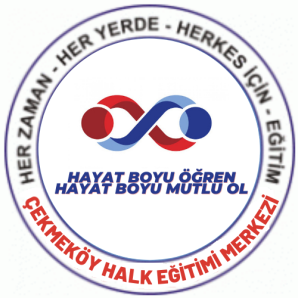 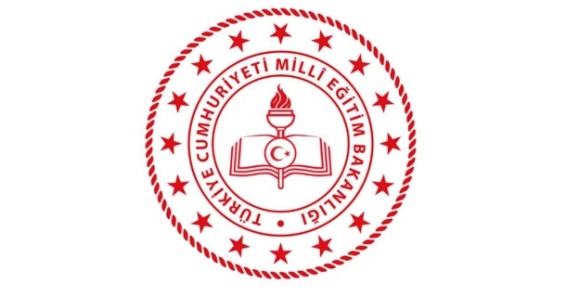 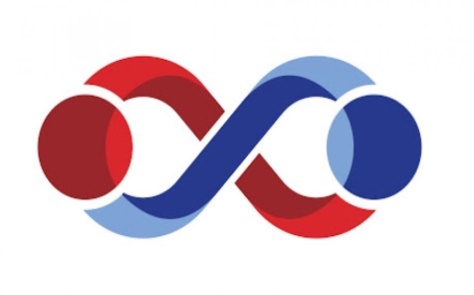            2020-2021   Eğitim  Öğretim   Yılında,  MEB    Hayat   Boyu   Öğrenme   Kurumları Yönetmeliğinin56.maddesinin 2.fıkrası  gereğince  belirlenen  kriterler  çerçevesinde Müdürlüğümüz  bünyesinde  oluşturulan  Komisyon tarafından “KURS YERİ UYGUNLUK ONAYI“  verilmiş olan yerlere kurs açılacaktır.           İçinde bulunduğumuz COVID-19 Salgın sürecinde, Çekmeköy Halk Eğitimi Merkezi Müdürlüğümüzbünyesinde açılacak     kurslarımızda  kursiyerlerimizin ve  eğitmenlerimizin sağlığı ve  güvenliği bizim için çok önemlidir.  Sağlık  Bakanlığımız       tüm birimlerde uygulanmasını  istediği “SALGIN YÖNETİMİ VE ÇALIŞMA REHBERİ” de hazırlamış olup, 42.    Maddesini Halk Eğitim Merkezlerinde açılacak kurslara ayırmış, kursların öncesinde ve sonrasında alınacak önlemlerden bahsetmiştir.              Bundan  dolayı,  kurs yerleri ;  sosyal  mesafe,  hijyen,  ısınma ,  iş güvenliği,  makine  ve teçhizat gibi durumlar  fiziki,   sosyal  ve  psikolojik  etkileri  yönünden  ele  alınarak  EK -1 Formu  kriterlerinin uygunluğu komisyon   tarafından  incelenecek  ve  istenen  şartları  taşıyanlar  olumlu onay verilecektir.           2020 - 2021  Eğitim Öğretim  Yılında  Kurs  açma  talebi  gönderecek  olan  birimler   EK - 1 Formu                çerçevesinde kurs yerlerini  hazırlamalıdır.  Müdürlüğümüz  bünyesinde  Usta  Öğretici  olarakgörev  alan ve  alacak  olanların mağduriyet  yaşamamaları  için  hazırlıklarını  istenen   şekilde  yapmalıdır.          İlgili birimler kurs yerleri onayı için taleplerini ek-2 dilekçe ile müdürlüğümüze yapmaları gerekmektedir.         Bilgilerinizi ve gereğiniz arz ve rica ederim.                                                               02/09/2020                                                                                                                                                                                                                 Muzaffer HENDEN                                                                                                                                                                                    KURUM MÜDÜRÜ                                                                                                                                                           Ek-2KURS YERİ İNCELEME VE UYGUNLUK ONAYI İSTEME DİLEKÇESİKURS AÇILMASINI TALEP EDİLEN YERİN ADI(Kurum,Dernek, STK,Muhtarlık,SİTE,Apartman Adı vb.)KURS SORUMLUSUNUNKURS YERİ ÖN BİLGİÇEKMEKÖY HALK EĞİTİMİ MERKEZİ MÜDÜRLÜĞÜNE………………..........…………………..… Mahallesinde kurs yeri fiziki mekan özelliklerine sahip yukarıda genel bilgilerini belirtmiş olduğumuz birimde, ………………………………………………………………………………….… alanında kurs açılmasını istiyoruz.  Kursun düzenlenmesi için EK-1 Kurs Yeri Uygunluk Onay Formu kriterleri kapsamında gerekli uygun ortamlar hazırlanmıştır. Kursun düzenlenebilmesi için kurs yerimizin incelenerek uygun görüldüğü takdirde eğitmen görevlendirilmesini talep ediyoruz.  Gereğini bilgilerinize arz ederim.                                                                                                                            ……../……./2021                                                                                    Adı ve Soyadı : ………………………………………….                                                                                                  İmza   : ……………………………….…………                                                                                            Kaşe  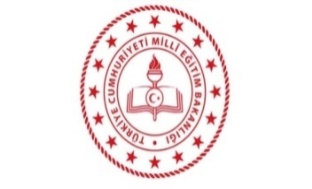 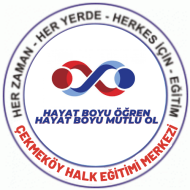          EK-1 KURS YERİ UYGUNLUK ONAY FORMUKURS AÇILMASINI TALEP EDEN YERİN AD(Kurum,Dernek,STK,Muhtarlık,Site,Apartman Adı vb.)  KURS SORUMLUSUNUN                                                                                  KURS YERİ ÖN BİLGİ                                                                   KURS YERİ DEĞERLENDİRİLMESİAÇIKLAMA:NOT: Kurs yeri onayı verilen yerlere, kurs başlamadan önce ilgili birim tarafından "Çekmeköy Halk Eğitimi Merkezi Kurs Yeri" olduğunu belirtir bir tabela yapılacaktır.Kursun açılması planlanan mekan, yapılan inceleme sonucunda kursun açılması/açılmaması aşağıda isim ve unvanları yazılı kişiler tarafından karar alınıp, imza altına alınmıştır. KOMİSYON BAŞKANI                                                    ÜYE                                                                       ÜYE………………………………………………….                       ……………………………………..                             …………………………………..………………………………………………….                       ………………………………………                            …………………………………..          HEM MÜDÜRÜ                                                          Müd.Yrd.                                                            ÖğretmenADI VE SOYADITCKN:TEL: 0 (          )İKAMETGAH ADRESİKURS ADIKURS YERİ ADRESİALANI (EN x BOY)….…………….x  ..……………. m²TAVAN  YÜKSEKLİĞİ:  ………………………metreISINMA ŞEKLİKAÇINCI KAT :                …………………………..………….KATADI VE SOYADITCKN:TEL: 0 (          )İKAMETGÂH ADRESİKURS ADIKURS YERİ ADRESİALANI (EN x BOY)….…………….x  =.……………. m²TAVAN  YÜKSEKLİĞİ:  ……………………………………metreISINMA ŞEKLİKAÇINCI KAT :                …………………………..………….KATUYGUNLUK KRİTERLERİOLUMLU              OLUMSUZAÇIKLAMAKurs alanı her bir kursiyer için en az 1,5 metrekare olmalıdır.              UYGUN                    UYGUN DEĞİL            Kurs yeri tavan-taban mesafesi en az 2.40 metre olmalıdır              UYGUN                    UYGUN DEĞİL            Kurs yerinin ısınma durumu              UYGUN                    UYGUN DEĞİL            Kurs yapılması talep edilen binada kurs yerinin kat uygunluğu              UYGUN                    UYGUN DEĞİL            Engelli girişi var mıdır?              UYGUN                    UYGUN DEĞİL            Elektrik durumu. Tesisat Yönetmeliğine uygunluk belgesi var mı              UYGUN                    UYGUN DEĞİL            Lavabo var mı? Uygunluk durumu              UYGUN                    UYGUN DEĞİL            WC var mı? Uygunluk durumu              UYGUN                    UYGUN DEĞİL            Hijyen ve sağlık açısından uygunluk durumu              UYGUN                    UYGUN DEĞİL            Aydınlanma yeterlilik durumu              UYGUN                    UYGUN DEĞİL            Havalandırma var mı? (Pencere vb.)              UYGUN                    UYGUN DEĞİL            Eğitici dinlenme odası var mı?              UYGUN                    UYGUN DEĞİL            Kursiyer dinlenme odası var mı?              UYGUN                    UYGUN DEĞİL            Makine, araç-gereç ve  temrinlik malzeme durumu              UYGUN                    UYGUN DEĞİL            Atölye veya dersliğin, kurs içeriğine uygunluk durumu              UYGUN                    UYGUN DEĞİL            SONUÇKurs Yeri Eğitim-Öğretim UygunluğuEVET/UYGUNDURHAYIR/UYGUN DEĞİLDİRSONUÇKurs Yeri Eğitim-Öğretim Uygunluğu